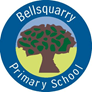 Primary  Homework Grid for week beginning 02.11.20Maths/NumeracySumdog challengePlay Countdown.  See how close you can get to the answer by using all the different strategies we have used in class.  Ask your family to join in too and make it a competition!  The link below is the one we use in class.http://happysoft.org.uk/countdown/numgame.phpLiteracySpellingPearl – ance – distance, advance, entrance etcRuby – ory – history, victory, theory etcEmerald – mis/ory – misbehave, misplace, history, victory etcDiamond – oa/mis – coach, poach, goal, misplace, mistake etcInterdisciplinary Would you like to have been a child in the Victorian era?  Do you think it would have been a good time for children?  Write a short paragraph explaining your reasons, post on Teams and we will discuss them in class next week.ReadingRead a book or chapter of a book. Write down a few words you don’t know the meaning of, can you work out what they mean by reading the text again or do you need to use a dictionary ?What’s On This WeekP.E. Days : Monday                 ThursdayOutdoor Learning: TuesdayHomework will be issued on a Monday and will be due for completion by the Thursday. Your tasks should take approximately 20/30 minutes per night. Your work should be uploaded to Teams/Learneing Journals or emailed to the school office  wlbellsquarry-ps@westlothian.org.uk if these options aren’t available.If you have any problems with your homework, please speak to your teacher before Thursday.  